GLEDALIŠKE DELAVNICE Z NARAVNIM GOVORCEM ANGLEŠČINEV novembru bo prišel k nam Tony Cealy,  po rodu Jamajčan, ki živi v Londonu, in izvaja gledališke delavnice v različnih državah po svetu . Pri svojem delu uporablja metode in tehnike Gledališča zatiranih (Theatre of the Oppressed). Izvajal bo delavnice na osnovnih šolah v Slov. Konjicah, Ločah, Zrečah in Vitanju. Kaj pravi Tony o sebi?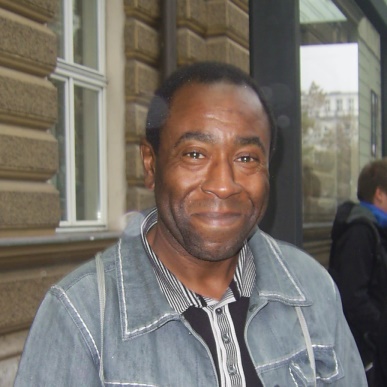 I'm an actor, trainer, drama facilitator and theatre practitioner.In planning and delivering my work I use a mixture of short highly focused creative-action-methods and drama techniques to dynamize people's thoughts, feelings and concerns around the issues that come up for them throughout the workshop process.I use drama activities that develop and build people’s confidence and self esteem, sharpen thinking and communication skills and develop the person, influencing their physical, emotional and spiritual well-being and their perspective of the world. As well as being challenging and fun the process allows participants to review and re evaluate their critical thinking.Več o njegovem delu si lahko pogledate na naslednji povezavi: http://www.tonycealy.com/workshops/V nedeljo, 15. 11. 2015, bo imel na OŠ Pod goro delavnico za mešano skupino (starost 15 +). Tema: NASILJE (odkrivanje, preprečevanje, …)CENA: 10 EVROVDelavnica bo potekala  od 9.00 do 13. ure. Vmes bo 15-minutni odmor._____________________________________________________________________________________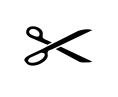 PRIJAVNICA ____________________________________ , (dijak-inja / študent-ka / drugo), se prijavljam na delavnico /ime, priimek/					/obkroži/Tony-ja Cealy-ja v nedeljo, 15. 11. 2015, na OŠ Pod goro Slov. Konjice.Datum: _____________________________				Podpis : _________________________